POBLACIONEn sociología y biología, una población es un grupo de personas, u organismos de una especie particular, que viven en un área geográfica, o espacio, y cuyo número se determina normalmente por un censo.La demografía es el estudio estadístico de las poblaciones humanas. Aspectos varios del comportamiento humano en las poblaciones se estudian en sociología, economía, y geografía, en especial, en la geografía de la población. El estudio de poblaciones normalmente está gobernado por las leyes de la probabilidad, y las conclusiones de los estudios pueden no ser siempre aplicables a algunos individuos.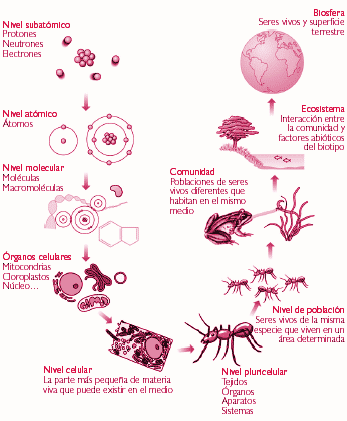 